Pınarbaşı Mesleki ve Teknik Anadolu Lisesi 11 T / Elektronik Sınıfı BDU Dersi 2017-2018 Yılı 2. Dönem 1. Yazılısıİsim: 			No:                                                   SorularAşağıdaki sembolleri boyutlarına uygun bir şekilde bilgisayarda çizin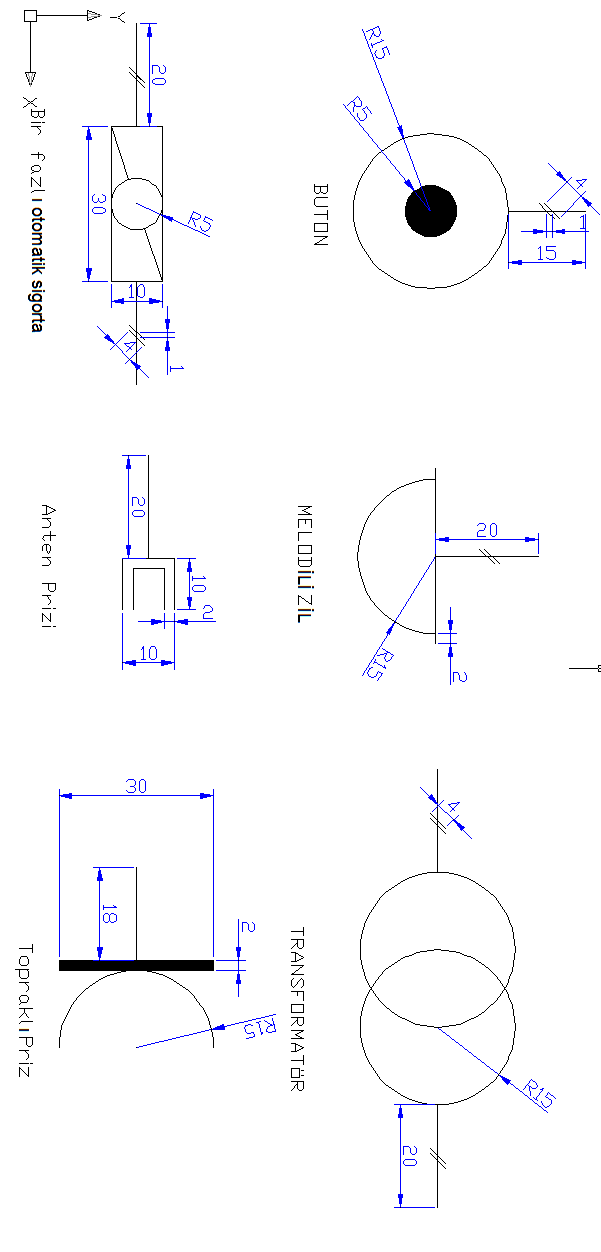 Pınarbaşı Mesleki ve Teknik Anadolu Lisesi 11 T / Elektronik Sınıfı BDU Dersi 2017-2018 Yılı 2. Dönem 2. Yazılısı İsim: 			No:                                                   SorularAşağıdaki sembolleri boyutlarına uygun bir şekilde bilgisayarda çizin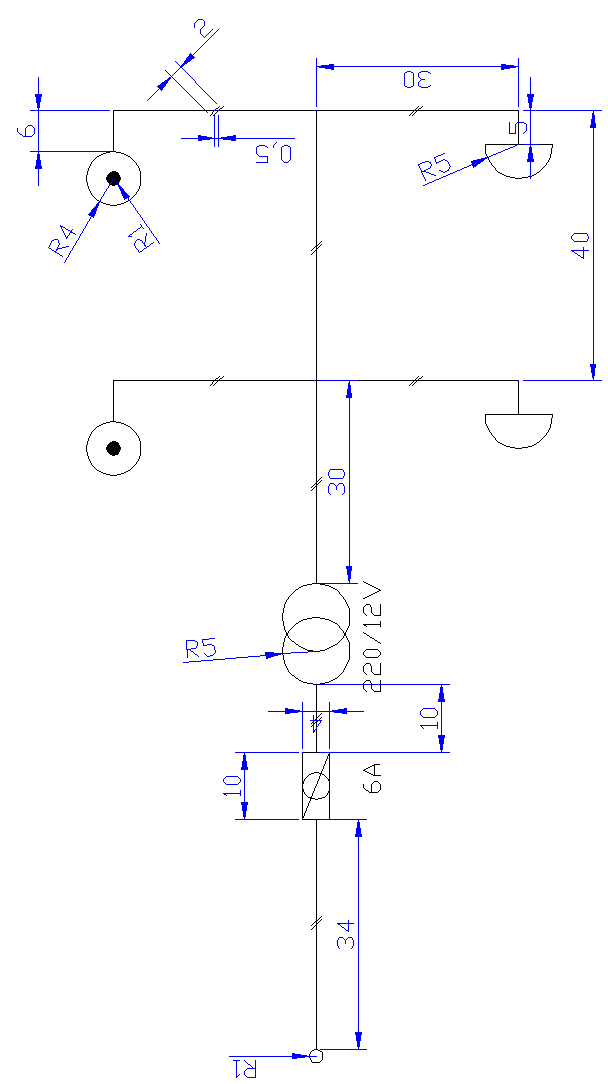 